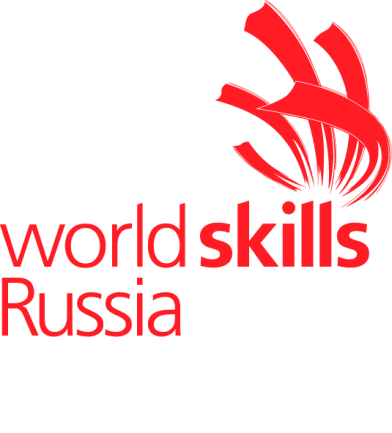 ИНФРАСТРУКТУРНЫЙ ЛИСТ Компетенция «Саамское рукоделие»На ОДНО конкурсное местоОсновное  оборудование:Материалы и оборудование для конкурсантовДень 1.   «Раскрой и соединение деталей браслета из кожи и сукна» Задание 1 «Раскрой и соединение деталей браслета из кожи и сукна» День 2  «Сборка деталей браслета с отделкой»Задание 2 «Сборка деталей браслета с отделкой»Средства уборки (на площадку):- Совок для мусора -1 шт.- Веник. - 1 шт.- Корзина для мусора - 1 шт.- Пакеты для мусора  30 литров – 10 шт.№ТипКол-воГладильная доска 1Утюг 1Стол для выполнения ручных работ1Стул1Настольная лампа 1№Инструменты и материалыКол-во1Кожа химической выделки 12Сукно (разных цветов и ширины)43Флизелин клеевой14Бумага для построения лекал 15Линейка16Карандаш средней и мягкой жесткости 17Ластик 18Ножницы 19Наперсток 110Иглы для шитья вручную211Иглы для кожи 312Портновские булавки 1013Набор ниток в тон сукна   414Нитки для кожи 115Сантиметр 1№Инструменты и материалыКол-во1Кожа химической выделки 12Сукно (разных цветов и ширины)43Флизелин клеевой14Бумага для построения лекал 15Линейка16Карандаш средней и мягкой жесткости 17Ластик 18Ножницы 19Наперсток 110Иглы для шитья вручную211Иглы для кожи 312Портновские булавки 1013Набор ниток в тон сукна 414Нитки для кожи 115Бусины разных цветов 116Тесьма 417 Пуговицы из оленьего рога2